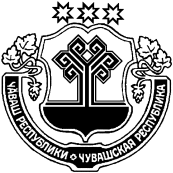 Во исполнение Указа Главы Чувашской Республики от 3 июня 2016 г. №70 «О внедрении проектного управления в органах исполнительной власти Чувашской Республики» администрация Шумерлинского района  п о с т а н о в л я е т:1. Определить отдел экономики, земельных и имущественных отношений  администрации Шумерлинского района Чувашской Республики уполномоченным органом по обеспечению координации деятельности по внедрению проектного управления в органах местного самоуправления Шумерлинского района  Чувашской Республики при решении задач муниципального управления, требующих проектного подхода. 2. Утвердить прилагаемое Положение о проектном управлении в органах местного самоуправления Шумерлинского района Чувашской Республики.3. Настоящее постановление вступает в силу через десять дней после дня его официального опубликования.Глава администрации Шумерлинского района                                                                                     Л.Г.РафиновПОЛОЖЕНИЕО ПРОЕКТНОМ УПРАВЛЕНИИ В ОРГАНАХ МЕСТНОГО САМОУПРАВЛЕНИЯ ШУМЕРЛИНСКОГО РАЙОНА ЧУВАШСКОЙ РЕСПУБЛИКИОбщие положения1.1. Настоящее Положение определяет условия и порядок управления проектами, реализуемыми органами местного самоуправления Шумерлинского района Чувашской Республики, при решении задач муниципального управления, требующих проектного подхода.1.2. Настоящее Положение также распространяется на проекты, реализуемые  органами  местного самоуправления Шумерлинского района и хозяйствующими субъектами.1.3. Для целей настоящего Положения используются следующие основные понятия:проект – комплекс взаимосвязанных мероприятий, направленных на достижение цели проекта;бюджет проекта - планируемые расходы проекта с указанием источников их финансирования;инициатор проекта - орган местного самоуправления Шумерлинского района  Чувашской Республики, физическое или юридическое лицо, которые выступают с обоснованием необходимости и возможности реализации проекта;резюме проекта - краткая информация о проекте, направляемая инициатором проекта по установленной форме, с изложением основных условий его реализации на территории Шумерлинского района Чувашской Республики;паспорт проекта - документ, в котором утверждается ключевая информация по проекту;руководитель проекта - должностное лицо органа местного самоуправления Шумерлинского района  Чувашской Республики, которое отвечает за достижение целей проекта, руководит процессом планирования, исполнения, завершения проекта;куратор проекта - должностное лицо органа местного самоуправления Шумерлинского района  Чувашской Республики, отвечающее за обеспечение проекта ресурсами и разрешение вопросов, выходящих за рамки полномочий руководителя проекта;контрольное событие - значимое событие проекта, отражающее получение измеримых результатов и имеющее только срок окончания;план контрольных событий проекта - укрупненный план проекта, включающий контрольные события, сроки их выполнения, ответственных исполнителей;рабочая группа проекта – должностные лица или структурные подразделения администрации Шумерлинского района  Чувашской Республики, объединенные во временную организационную структуру для выполнения работ по определенному направлению деятельности в соответствии с закрепленными за ними обязанностями;управление проектом - планирование, организация и контроль трудовых, финансовых и материально-технических ресурсов проекта, направленных на эффективное достижение целей проекта;риск проекта – вероятностное событие, которое в случае его наступления может оказать позитивное или негативное воздействие на проект;цель проекта – запланированное событие, для достижения которого в выбранном интервале времени осуществляется проект;критерии успеха проекта - совокупность однозначных и ясных показателей (признаков), которые дают возможность судить об успешности выполнения проекта;результат проекта - измеримое выражение социальных, экономических, интеллектуальных и иных эффектов, полученных в результате реализации проекта;итоговый отчет – документ, содержащий оценку успешности проекта, в том числе степень достижения цели проекта, соблюдение сроков выполнения и бюджета проекта, обобщенный опыт, рекомендации по итогам реализации проекта, оценку качества работы и взаимодействия представителей рабочей группы проекта.1.4. Основными целями внедрения проектного управления в органах местного самоуправления Шумерлинского района  Чувашской Республике являются:снижение административных барьеров при реализации проекта за счет обеспечения прозрачности, обоснованности и своевременности принимаемых решений в органах местного самоуправления Шумерлинского района  Чувашской Республики;оперативность действий органов местного самоуправления Шумерлинского района  Чувашской Республики, сокращение сроков получения инициатором проекта необходимых согласований и разрешений, требуемых для реализации проекта;минимизация сроков организации переговоров, встреч, совещаний, консультаций, направленных на решение вопросов, возникающих в процессе реализации проекта;увеличение эффективности внутриведомственного и межведомственного взаимодействия за счет использования единых подходов проектного управления.1.5. Управление проектами в органах местного самоуправления Шумерлинского района  Чувашской Республики состоит из следующих процессов:- инициация проекта;	- планирование проекта;- исполнение проекта;- управление изменениями проекта;- завершение проекта.Инициация проекта  2.1. Основанием для инициации проекта являются поручения главы администрации Шумерлинского района , содержащие указание на необходимость реализации комплекса мероприятий органами местного самоуправления Шумерлинского района  Чувашской Республики (далее – поручения), и (или) наличие задачи или проблемы, которые будут решены путем реализации проекта, предлагаемого инициатором проекта.2.2. Началом этапа инициации проекта является резюме проекта, которое направляется инициатором проекта вместе с сопроводительным письмом в  отдел экономики, земельных и имущественных отношений администрации Шумерлинского района . 2.3. Резюме проекта оформляется по форме согласно приложению № 1 к настоящему Положению.2.4. Отдел экономики, земельных и имущественных отношений администрации Шумерлинского района в течение 3 дней со дня поступления резюме проекта регистрирует его и направляет в электронном виде копию резюме проекта в структурное подразделение администрации Шумерлинского района  Чувашской Республики, к сфере деятельности которого относится проект, для подготовки заключения о целесообразности (нецелесообразности) реализации проекта и паспорта проекта.2.5. Структурное подразделение администрации Шумерлинского района  Чувашской Республики рассматривает копию резюме проекта и готовит заключение о целесообразности реализации проекта и паспорт проекта по форме согласно приложению № 2 к настоящему Положению или заключение о нецелесообразности реализации проекта.Структурное подразделение администрации Шумерлинского района  Чувашской Республики не разрабатывает паспорт проекта в случае подготовки заключение о нецелесообразности реализации проекта.Срок подготовки и направления структурным подразделением администрации Шумерлинского района  в отдел экономики, земельных и имущественных отношений администрации Шумерлинского района заключения о целесообразности реализации проекта и паспорта проекта или заключения о нецелесообразности реализации проекта – 10 дней со дня поступления копии резюме проекта от отдела экономики,  земельных и имущественных отношений администрации Шумерлинского района.Отдел экономики, земельных и имущественных отношений администрации Шумерлинского района в течение 3 дней со дня получения заключения о нецелесообразности реализации проекта уведомляет инициатора проекта о нецелесообразности реализации проекта с обоснованием причины.2.6. Отдел экономики, земельных и имущественных отношений администрации Шумерлинского района регистрирует проект, инициированный поручением, без наличия резюме проекта в течение 3 дней со дня поступления поручения и направляет его копию в структурное подразделение администрации Шумерлинского района  для подготовки резюме проекта и паспорта проекта.Срок подготовки и направления структурным подразделением администрации Шумерлинского района в отдел экономики,  земельных и имущественных отношений администрации Шумерлинского района резюме проекта и паспорта проекта - 10 дней со дня поступления копии поручения.2.7. В случае если инициатором проекта является  структурное подразделение администрации Шумерлинского района  направляются резюме проекта, заключение о целесообразности реализации проекта и паспорт проекта.Отдел экономики, земельных и имущественных отношений администрации Шумерлинского района регистрирует проект в течение 3 дней со дня получения от структурного подразделения администрации Шумерлинского района  резюме проекта, заключения о целесообразности реализации проекта и паспорта проекта.Планирование проекта3.1. Отдел экономики, земельных и имущественных отношений администрации Шумерлинского района в течение 10 дней со дня получения заключения о целесообразности реализации проекта и паспорта проекта либо документов, предусмотренных пунктами 2.6 и 2.7 настоящего Положения:проводит экспертизу паспорта проекта на соответствие требованиям пункта 2.3 настоящего Положения;принимает решение о возвращении паспорта проекта на доработку в структурное подразделение администрации Шумерлинского района  Чувашской Республики, о чем письменно уведомляет инициатора проекта в день принятия решения;принимает решение о направлении паспорта проекта на рассмотрение общественного Совета по улучшению инвестиционного климата при Главе Шумерлинского района (далее – Совет).Паспорт проекта возвращается на доработку в случае, если он не соответствует требованиям пункта 2.3 настоящего Положения.3.2. В течение 30 дней со дня поступления паспорта проекта Совет рассматривают его и принимают одно из следующих решений:утвердить паспорт проекта;отклонить паспорт проекта.Указанные решения оформляются протоколом заседания Совета.3.3. Паспорт проекта утверждается в случае соответствия проекта одному из следующих условий: выполнение мероприятий проекта требует межведомственного взаимодействия;реализация мероприятий проекта принесет дополнительные эффекты (экономию ресурсов, повышение результативности работ, сокращение сроков реализации проекта и т.д.).3.4. С момента утверждения паспорта проекта проект считается открытым.3.5. Отдел экономики, земельных и имущественных отношений администрации Шумерлинского района в течение 5 дней со дня принятия решения Советом уведомляет инициатора проекта о принятом решении.Исполнение проекта4.1. Исполнение проекта осуществляется рабочей группой проекта в соответствии с утвержденным паспортом проекта.4.2. Руководитель проекта организует деятельность рабочей группы проекта, направленную на достижение цели проекта, проводит по мере необходимости совещания рабочей группы проекта, осуществляет контроль соблюдения сроков и качества выполняемых мероприятий проекта.4.3. Рабочая группа проекта реализует запланированные мероприятия проекта и достигает контрольные события, ежемесячно в срок до 10 числа месяца, следующего за отчетным, представляет руководителю проекта отчеты по проекту, содержащие информацию о фактическом достижении контрольных событий за отчетный период, а также сведения о проблемах при реализации проекта и рисках проекта.4.4. В течение 10 дней со дня завершения отдельных этапов проекта руководитель проекта:организует приемку результатов мероприятий проекта;готовит итоговый отчет этапа проекта по форме согласно приложению № 3 к настоящему Положению и согласовывает его с куратором проекта.4.5.Итоговый отчет этапа проекта утверждается на заседании Совета в течение 10 дней со дня поступления итогового отчета этапа проекта.Управление изменениями проекта5.1. Рабочая группа проекта имеет право предложить руководителю проекта внести изменения в паспорт проекта.5.2. Руководитель проекта проводит анализ предложенных рабочей группой проекта изменений и обсуждает их с куратором проекта.5.3. Пересмотр и внесение изменений в паспорт проекта осуществляются на заседании Совета.Завершение проекта6.1. В случае возникновения неустранимых условий во время реализации проекта, при которых проект не может продолжаться, руководитель проекта инициирует процедуру прекращения или приостановления проекта.Прекращение проекта означает его досрочное завершение без возможности возобновления. Приостановление проекта означает его досрочное завершение с возможностью последующего возобновления.Руководитель проекта составляет итоговый отчет по проекту по форме согласно приложению № 3 к настоящему Положению, согласовывает его с куратором проекта и направляет его на рассмотрение Совета.Итоговый отчет по проекту рассматривается на заседании Совета в течение 10 дней со дня его поступления.Проект считается прекращенным или приостановленным с момента принятия решения Советом о прекращении или приостановлении проекта.Возобновление приостановленного проекта осуществляется по инициативе руководителя проекта по согласованию с куратором проекта. 6.2. По итогам достижения цели проекта руководитель проекта инициирует процедуру завершения проекта.Руководитель проекта формирует итоговый отчет по проекту по форме согласно приложению № 3 к настоящему Положению, согласовывает его с куратором проекта и направляет его на рассмотрение Совета.Итоговый отчет по проекту рассматривается на заседании Совета в течение 10 дней со дня его поступления.По результатам рассмотрения итогового отчета по проекту на заседании Совета принимается решение о завершении проекта.                                                                                                              Приложение 1к постановлению администрацииШумерлинского районаЧувашской Республикиот 22.08.2016 № 367РЕЗЮМЕ ПРОЕКТАПриложение 2к постановлению администрацииШумерлинского районаЧувашской Республикиот 22.08.2016 № 367ПАСПОРТ ПРОЕКТАПриложение 3к постановлению администрацииШумерлинского районаЧувашской Республикиот 22.08.2016 № 367ИТОГОВЫЙ ОТЧЕТПО ПРОЕКТУ/ЭТАПА ПРОЕКТАЧĂВАШ  РЕСПУБЛИКИЧУВАШСКАЯ РЕСПУБЛИКА ÇĚМĚРЛЕ РАЙОНĚН АДМИНИСТРАЦИЙĚ ЙЫШĂНУ22.08.2016 № 367Çěмěрле хулиАДМИНИСТРАЦИЯШУМЕРЛИНСКОГО РАЙОНАПОСТАНОВЛЕНИЕ22.08.2016 № 367г. Шумерля  «О внедрении проектного управления в органах местного      самоуправления  Шумерлинского  района  Чувашской  Республики»Инициатор проекта (Ф.И.О, должность, контактные данные/наименование органа местного самоуправления Шумерлинского района  Чувашской Республики)Наименование проектаКраткое описание проектаЦель проекта (должна отражать ожидаемый социально-экономический эффект от реализации проекта, иметь измеримые количественные показатели и сроки их достижения, быть достижимой в реальных условиях, в которых осуществляется проект)Планируемый результат проектаМесто реализации проектаСтадия реализации проектаОриентировочная стоимость реализации проекта, млн.рублейСоздание новых рабочих мест в рамках проекта, ед.Планируемый объем поступлений в консолидированный бюджет Чувашской Республики, в местный бюджет Шумерлинского района в рамках проекта, тыс. рублейДополнительные условияНаименование проектаНаименование проектаКуратор проекта (Ф.И.О, должность)Куратор проекта (Ф.И.О, должность)Инициатор проекта (Ф.И.О, должность/наименование органа местного самоуправления Шумерлинского района  Чувашской Республики)Инициатор проекта (Ф.И.О, должность/наименование органа местного самоуправления Шумерлинского района  Чувашской Республики)Руководитель проекта (Ф.И.О, должность)Руководитель проекта (Ф.И.О, должность)Участники проекта (Ф.И.О, должность)Участники проекта (Ф.И.О, должность)Описание проектаОписание проектаОписание проектаОписание проектаЦель (цели) проекта Цель (цели) проекта Задачи проекта Задачи проекта Результат (результаты) проекта Результат (результаты) проекта Критерии успеха проекта Критерии успеха проекта Период реализации проекта Период реализации проекта Риски реализации проекта Риски реализации проекта Бюджет проекта Бюджет проекта Взаимосвязь с другими проектами Взаимосвязь с другими проектами Состав рабочей группы проектаСостав рабочей группы проектаСостав рабочей группы проектаСостав рабочей группы проекта№п/пФИО должностного лицаНазвание структурного подразделения , должностного лица органа местного управления самоуправления Шумерлинского района Чувашской РеспубликиНазвание структурного подразделения , должностного лица органа местного управления самоуправления Шумерлинского района Чувашской Республики1233План контрольных событий проектаПлан контрольных событий проектаПлан контрольных событий проектаПлан контрольных событий проекта№п/пНаименование  контрольного событияОтветственныйисполнительСрок выполнения контрольного события (ДД.ММ.ГГ.)1234Наименование проекта/этапа проектаКуратор проекта (Ф.И.О., должность)Руководитель проекта (Ф.И.О., должность)Достижение результатов проекта/этапа проектаДостижение результатов проекта/этапа проектаДостижение результатов проекта/этапа проектаДостижение результатов проекта/этапа проекта№п/пЗапланированные результаты(результаты проекта, определенные в паспорте проекта)Окончательный статус(получен/не получен/получен частично)Комментарий(для статусов, отличающихся от «Получен», комментарий, объясняющий недостижение результата)123Итого достигнуто результатовИтого достигнуто результатовКоличество и процент достигнутых результатовВ случае частичного получения некоторых результатов комментарий, как вычислялось итоговое количество и процентИтого достигнуто результатовИтого достигнуто результатовДостижение качества результатов проекта/этапа проектаДостижение качества результатов проекта/этапа проектаДостижение качества результатов проекта/этапа проектаДостижение качества результатов проекта/этапа проекта№п/пУстановленные критерии успеха (критерии успеха проекта, определенные в паспорте проекта)Окончательный статус (достигнут/не достигнут/достигнут частично)Комментарий (для статусов, отличающихся от «Достигнут», комментарий, объясняющий несоответствие критерию успеха)123Итого достигнутых критериев успехаИтого достигнутых критериев успехаКоличество и процент достигнутых критериев успехаВ случае частичного недостижения некоторых критериев успеха комментарий, как вычислялось итоговое количество и процентИтого достигнутых критериев успехаИтого достигнутых критериев успехаСоблюдение сроков проекта/этапа проектаСоблюдение сроков проекта/этапа проектаСоблюдение сроков проекта/этапа проектаПлановая длительность проекта/этапа проектаФактическая длительность проекта/этапа проектаОтклонениеДополнительные комментарии к соблюдению сроков завершения проектаДополнительные комментарии к соблюдению сроков завершения проектаДополнительные комментарии к соблюдению сроков завершения проекта